DátumČasSvetová stranaNameraný uholPočasie07.027.00S52⁰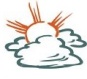 08.02.8.35SZ78⁰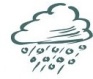 11.02.10.00SV65⁰12.02.9.45J59⁰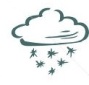 13.02.13.15Z64⁰14.02.12.45JV59⁰15.02.14.30V71⁰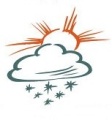 16.02.11.15JZ62⁰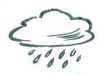 